
Oggetto: Richiesta occupazione di suolo pubblico temporaneo per l’utilizzo degli spazi esterni per svolgimento delle attività – ‘fase 2’ emergenza epidemiologica da COVID-19 – PUBBLICI ESERCIZI o ATTIVITA’ DIVERSE DAI PUBBLICI ESERCIZIIl sottoscritto __________________________________________ nato a _______________________(____) il ____/____/_____ residente a _________________________(____) in Via _________________________, n° _____, Ditta individualeAmministratore della Ditta e/o Società ____________________________ __________________________________________  con sede a ________________________________ Via ___________________________________, n. ______  P.I./ CF __________________________________C H I E D EAlla S.V. Ill.ma l’autorizzazione ad occupare suolo pubblico in Via _________________________ al n° _______nei pressi del PUBBLICO ESERCIZIO/ATTIVITA’ DIVERSA DAL PUBBLICO ESERCIZIO - all’insegna ________________________________, per una lunghezza di ml. ___________ x ml. di larghezza ____________ per mq. Totali __________________ e per un periodo che va dal giorno di presentazione della richiesta a (non oltre il 31/10/2020);Selezionare (con un X) il tipo di occupazione tra una delle seguenti modalità:__ il raddoppio di superficie interna per somministrazione/vendita;__ il raddoppio di superficie per occupazione temporanea di suolo pubblico già autorizzata; Lo scrivente si IMPEGNA al rispetto di tutte le norme e condizioni di cui alla ordinanza sindacale n. 40 del 23 maggio 2020, di cui al vigente C.d.S., nonché tutte le altre prescrizioni che l’Amministrazione intendesse porre in relazione alla domanda prodotta, a tutela della pubblica proprietà.Lo scrivente DICHIARA che la superficie interna dell’attività è pari a mq._______.Ginosa, lì _____/___/_____                               								IL RICHIEDENTEInfo: Tel. _______/_______________					  Allega obbligatoriamente i seguenti documenti:Planimetria in scala 1:200, con esatta collocazione dell’occupazione e l’inquadramento territoriale;Relazione tecnica descrittiva dell’occupazione e dei manufatti che si intende installare.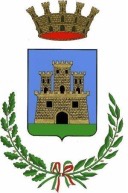 Città di GinosaProvincia di Tarantowww.comune.ginosa.ta.itSPORTELLO UNICO ATTIVITÀ PRODUTTIVE (SUAP) Indirizzo: Piazza Marconi | 74013 | Ginosa(Ta)Codice Fiscale: 80007530738  Partita IVA: 00852030733 PEC : suap.comuneginosa@pec.rupar.puglia.it